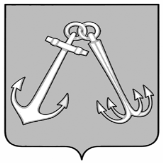 ИГАРСКИЙ ГОРОДСКОЙ СОВЕТ ДЕПУТАТОВР Е Ш Е Н И Е25.01.2018	                                                           № 59-309О внесении изменений в Положение о публичных слушаниях                                         в муниципальном образовании город Игарка, утвержденное решением Игарского городского Совета депутатов от 22.02.2011 № 16-99		На основании статьи 28 Федерального закона от 06.10.2003 № 131-ФЗ «Об общих принципах организации местного самоуправления в Российской Федерации», руководствуясь статьями 14, 22 Устава муниципального образования город Игарка, Игарский городской Совет депутатов РЕШИЛ: Внести в Положение о публичных слушаниях в муниципальном образовании город Игарка, утвержденное решением Игарского городского Совета депутатов от 22.02.2011 № 16-99, следующие изменения: Подпункт 4 пункта 1.2 раздела 1 изложить в следующей редакции:«4) проект стратегии социально-экономического развития города;». Разделы 10-11 исключить. Разделы 12, 13 считать разделами 10, 11 соответственно.Контроль за исполнением настоящего решения возложить                           на постоянную комиссию Игарского городского Совета депутатов                              по местному самоуправлению, законности и защите прав граждан (Г.Н.Гробовая).Решение вступает в силу со дня официального опубликования                         в газете «Игарские новости».ПредседательИгарского городскогоСовета депутатов                                                                               Ф.Ф.СухининГлава города Игарки                                                                         Е.В.Никитин   